Год раскрытия информации: 2018 годИнформация о результатах объемов финансовых потребностей, выполненных в соответствии с приказом Минэнерго РФ от 08.02.2016г. № 75 раскрыта в п.11-материалы, обосновывающие стоимость инвестиционных проектов. 	Выполнены расчеты объемов финансовых потребностей, необходимых для строительства (реконструкции) объектов электроэнергетики, в соответствии с укрупненными нормативами цены типовых технологических решений капитального строительства объектов электроэнергетики, утвержденными Министерством энергетики Российской Федерации от 08.02.2016г. № 75. Работы, не подпадающие под типовые технологические решения капитального строительства объектов электроэнергетики в части объектов электросетевого, а именно, строительство ВЛЗ-10 от существующей ВЛ-10 кВ ТП-18а-ТП-16а рассчитаны по локальным сметам, составленным в базисных ценах на 01.2000 г. и текущих ценах                на IV квартал 2017 года.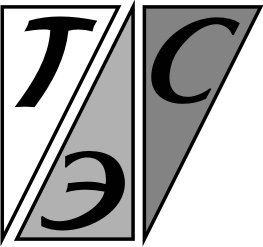 ОБЩЕСТВО С ОГРАНИЧЕННОЙ ОТВЕТСТВЕННОСТЬЮ«ТЕПЛОВЫЕ ЭЛЕКТРИЧЕСКИЕ СЕТИ И СИСТЕМЫ». Челябинск, Металлургический район, ул. Талалихина, 17Тел./факс: (8-351) 724-20-50